MELANIE MARTINEZ ANNOUNCES EU/UK LEG OF THE TRILOGY TOURDATES BEGIN SEPTEMBER 18 IN DUBLIN, IRELANDAMBITIOUS LIVE RUN TO SHOWCASE EVOLUTION OF MARTINEZ’S ALTER EGO “CRY BABY” PERFORMED LIVE, INCLUDING HITS FROM ALL THREE OF HER GROUNDBREAKING TOP 10 ALBUMS: CRY BABY, K-12, AND PORTALS PRESALES BEGIN MONDAY, MARCH 25 AT 10AM (LOCAL)GENERAL ONSALE BEGINS THURSDAY, MARCH 28 AT 10AM (LOCAL)COMPLETE DETAILS AVAILABLE NOW AT WWW.THETRILOGYTOUR.COMNORTH AMERICAN DATES GET UNDERWAY MAY 10 AT SEATTLE, WA’S CLIMATE PLEDGE ARENA 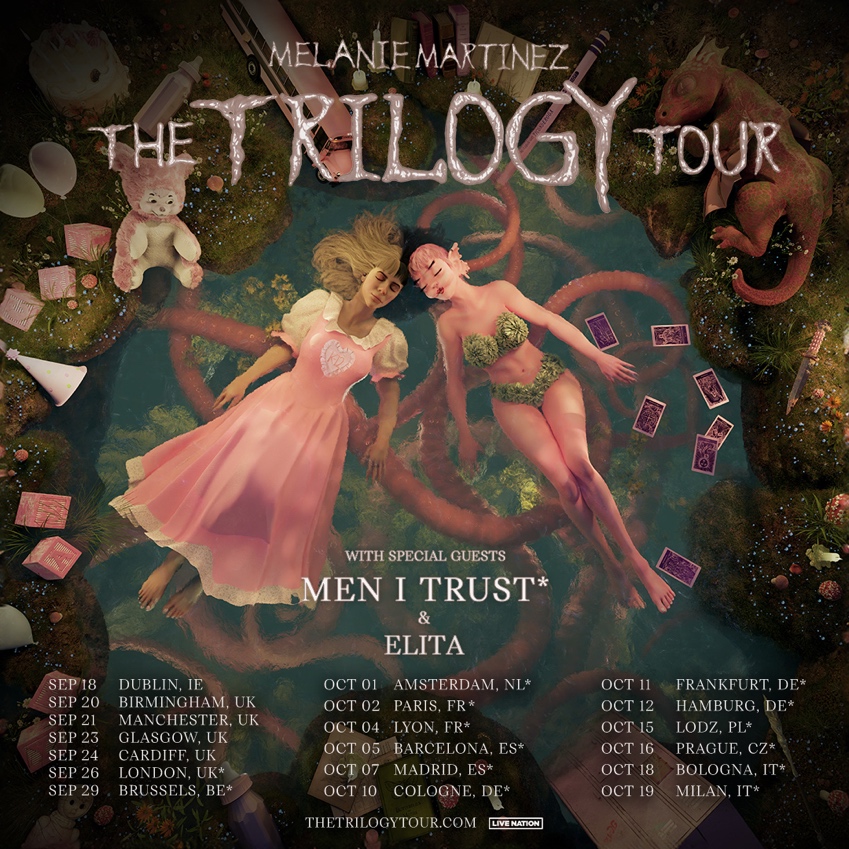 DOWNLOAD HI-RES ADMAT + PRESS PHOTOS Multiplatinum alternative-pop phenom Melanie Martinez has announced the eagerly awaited EU/UK leg of The Trilogy Tour, getting underway September 18 at Dublin, Ireland’s 3Arena and then visiting the UK, Belgium, the Netherlands, France, Spain, Germany, Poland, Czech Republic, and Italy through mid-October. Support includes Men I Trust on select dates and Elita across the whole tour.Fans can visit TheTrilogyTour.com now to sign up for presale access. Artist presales begin Monday, March 25 at 10am (local) and general on-sales start Thursday, March 28 (local). For complete details and ticket availability, please visit WWW.THETRILOGYTOUR.COM. Her most ambitious concert tour to date, The Trilogy Tour will see the evolution of Martinez’s alter ego “Cry Baby” performed live, featuring hits from all three of her groundbreaking Top 10 albums, Cry Baby, K-12, and Portals, which have together earned over 14B worldwide streams to date. The Trilogy Tour officially gets underway May 10 at Seattle WA’s Climate Pledge Arena and then visits arenas across North America through late-June. Mastercard cardholders have special access to presale tickets in France, Netherlands, Belgium & Italy starting from 10am on Tuesday 26th March. Preferred ticket access is available to Mastercard cardholders in the UK on Thursday 28th March at 10am. Visit www.priceless.com/music to find out more.Martinez – who recently wrapped her acclaimed PORTALS Tour, which played to sold-out houses around the globe from last summer though February – will also be among the top stars performing at such annual festivals as Manchester, TN’s Bonnaroo (June 15), Chicago, IL’s Lollapalooza (August 1-4) and Montreal, QC’s Osheaga 2024 (August 2). The PORTALS Tour celebrated the arrival of Martinez’s new album, PORTALS, available now in an expanded deluxe digital edition featuring three additional tracks HERE. Hailed by Rolling Stone as an “effortlessly inventive, mature record” from “an artist unafraid to start from scratch and tackle complex, difficult ideas,” the album proved Melanie’s highest charting debut on the Billboard 200 upon its March 2023 release, arriving at #2 with 142,000 equivalent album units earned in its first week – Martinez’s third consecutive Billboard 200 Top 10 album debut.  PORTALS further debuted at #1 on Billboard’s “Current Alternative Albums,” “Current Pop Albums,” “Top Album Sales,” “Current Album Sales,” “Internet Albums,” “Digital Albums,” and “Top Alternative/Rock Albums” charts, along with a #2 debut on the “Top Vinyl Albums” chart. An instant global sensation, the album proved Martinez’s first #1 album debut in Australia, also landing at #1 in New Zealand, #2 in the UK, #3 in Canada and Ireland, and top 10 chart placements in Germany, The Netherlands, Belgium, and Spain.  PORTALS includes the hit singles, “VOID” and “DEATH,” both of which made history as Martinez’s first original songs to debut on the Billboard “Hot 100.” “DEATH” is joined by a cinematic companion video – directed, conceived, and costume designed by Martinez herself – which trended #1 on YouTube’s Trending “Top Music Videos” chart and now boasts over 36M official views. The song was first teased with a series of eerie clips revealing the rebirth of Martinez’s character “Cry Baby,” quickly sparking a frenzy of theories and garnering over 115M views across all socials. The track and its compelling companion visual earned praise from the likes of Billboard, which raved, “The avant-garde pop auteur creates bold, expansive worlds with each project…While the dramatic five-minute track can be connected to her artistic reawakening, the kinetic drums and electronic elements will also make listeners feel reborn, too.”Martinez also recently partnered with boutique fragrance company Flower Shop Perfumes Co. to launch a new four-fragrance collection, Portals Parfums. With pre-sales launched at 11:00 a.m. on November 1, the direct-to-consumer scents completely sold out late the following evening, in less than 48 hours. Portals Parfums follows Martinez’s wildly successful 2016 debut fragrance, Cry Baby Perfume Milk, which quickly sold out and can now be found only on reseller platforms for up to $2,000 a bottle. Working with IFF perfumers Natasha Côté, Patty Hidalgo, and Laurent Le Guernec, Martinez was deeply involved in all aspects of development for the new fragrance collection. Much like Cry Baby Perfume Milk, which arrived creatively packaged in a replica vintage baby bottle, Portals Parfums comes in a striking art sculptured bottle at a full one-foot tall, with a many-eyed creature head that opens like a nesting doll to reveal four glass vials inside. Transporting the wearer to different worlds with just a little spritz, each unique scent is designed to reflect the four classical elements: Water of Intuition, Air of Clarity, Fiery Passion, and Earthy Abundance. Portals Parfums is currently sold out. To be informed of a restock and other product launches visit PortalsParfums.com. The Portals Parfums fragrance collection will serve as a foundation for other Portals products, including a broad collection of scented candles. # # #MELANIE MARTINEZ THE TRILOGY TOUR MAY10 – Seattle, WA – Climate Pledge Arena12 – Oakland, CA – Oakland Arena14 – Palm Desert, CA – Acrisure Arena at Greater Palm Springs15 – Inglewood, CA – Kia Forum17 – Las Vegas, NV – MGM Grand Garden Arena18 – Salt Lake City, UT – Delta Center21– Denver, CO – Ball Arena23 – Houston, TX – Toyota Center24 – Austin, TX – Moody Center25 – Dallas, TX – American Airlines Center28 – Duluth, GA – Gas South Arena29 – Orlando, FL – Kia Center31 – Raleigh, NC – PNC ArenaJUNE 1 – Baltimore, MD – CFG Bank Arena3 – Philadelphia, PA – Wells Fargo Center5 – New York, NY – Madison Square Garden6 – New York, NY – Madison Square Garden7 – Boston, MA – TD Garden9 – Toronto, ON – Scotiabank Arena11 – Minneapolis, MN – Target Center13 – Columbus, OH – Nationwide Arena14 – Detroit, MI – Little Caesars Arena15 – Manchester, TN – Bonnaroo Music & Arts Festival *18 – Tampa, FL – Amalie Arena19 – Sunrise, FL – Amerant Bank Arena22 – Ft. Worth, TX – Dickies Arena23 – San Antonio, TX – Frost Bank Center25 – Phoenix, AZ – Footprint Center27 – Anaheim, CA – HONDA CenterAUGUST1 – 4 Chicago, IL - Lollapalooza*2 – Montreal, QC – Osheaga 2024 *SEPTEMBER18 –  Dublin, IE –  3Arena20 –  Birmingham, UK –  Utilita Arena21 –  Manchester, UK –  Co-op Arena23 –  Glasgow, UK –  OVO Hydro24 –  Cardiff, UK –  Utilita Arena26 –  London, UK –  The O229 –  Brussels, BE –  Forest NationalOCTOBER1 –  Amsterdam, NL –  Ziggo Dome2 –  Paris, FR –  AccorArena4 –  Lyon, FR –  LDLC Arena5 – Barcelona, ES –  Palau Sant Jordi**7 – Madrid, ES – WiZink Centre**10 – Cologne, DE – Lanxess Arena11 –  Frankfurt, DE –  Festhalle12 –  Hamburg, DE –  Barclays Arena15 –  Lodz, PL –  Atlas Arena16 –  Prague, CZ –  O2 Arena18 –  Bologna, IT –  Unipol Arena19 –  Milan, IT – Mediolanum Forum* Festival Performance
** Tickets go on sale on Wed, Mar 27# # # About Live Nation EntertainmentLive Nation Entertainment (NYSE: LYV) is the world’s leading live entertainment company comprised of global market leaders: Ticketmaster, Live Nation Concerts, and Live Nation Sponsorship. For additional information, visit www.livenationentertainment.com.MEDIA CONTACTS:Melanie MartinezGabrielle Reese (tour) | Gabrielle.Reese@atlanticrecords.comLive Nation Concerts (US)Monique Sowinski | moniquesowinski@livenation.comNadine Peña | nadinepena@livenation.comTo apply for media credentials for show coverage: livenation.com/pressrequests CONNECT WITH MELANIE MARTINEZ
OFFICIAL | FACEBOOK | INSTAGRAM |TIKTOK | TWITTER | YOUTUBE